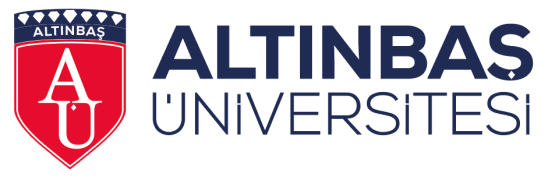  (Staj Yeri Kabul Formu)                                           SAĞLIK HİZMETLERİ MESLEK YÜKSEKOKULU MÜDÜRLÜĞÜ’NEAşağıda  bilgileri  yazılı  okulunuz   öğrencisi  ...................................................’	ın	......	iş günü  stajını kurumumuzda / işyerimizde yapması uygun görülmüştür.İlgili öğrencinin aşağıda belirtilen tarihler dışında stajyer olarak kesinlikle çalıştırılmayacağını taahhüt eder, bu tarihler arasındaki “İş Kazası ve Meslek Hastalığı Sigorta” priminin okulunuz tarafından Sosyal Güvenlik Kurumu’na yatırılması hususunu bilgilerinize arz ederim.                                                                                                                                                                                                               TarihKurum / İşyeri Yetkilisinin Unvanı  Adı Soyadı ve İmzası                                                                                                                                                                              Kurum / İşyeri Kaşesi ya da Mührü(Aşağıda bulunan her iki tablonun eksiksiz ve doğru olarak doldurulması ve staj başlangıç tarihinden en az 10 gün önce okulumuza teslim edilmesi staj yerinin okulumuzca kabul edilebilmesi açısından önemlidir )----------------------------------------(Bu kısım öğrenci tarafından doldurulacaktır)---------------------------------Yukarıda adı geçen kurum / işyerinde, belirtilen tarihler arasında …….  . İşgünü stajımı yapacağımı, bu tarihler dışında staj yapmayacağımı taahhüt eder, aksi durumda stajımın iptal edileceğini kabul ederim.…./…../…….(Öğrencinin Adı Soyadı-imzası)---------------------------------------(Bu kısım okulumuzca doldurulacaktır)---------------------------------------                   Onay                                                                                     Onay	                                            OnayStaj Birim Sorumlusu                                               Program Staj Danışmanı                                       Staj Komiyon BaşkanıÖğrencininÖğrencininÖğrencininÖğrencininAçıklamaAdı SoyadıÖğrenciye ait kişisel bilgiler tam ve doğru olarak doldurulmalıdırOkul NumarasıÖğrenciye ait kişisel bilgiler tam ve doğru olarak doldurulmalıdırÖğrenim Gördüğü ProgramÖğrenciye ait kişisel bilgiler tam ve doğru olarak doldurulmalıdırTC Kimlik NoÖğrenciye ait kişisel bilgiler tam ve doğru olarak doldurulmalıdırSGK Sigorta Sicil NoVar iseStaj Başlama TarihiBaşlayacağı gün yazılacakHaftalık Çalışma Gün Sayısıİki tarih arası; haftalık çalışma gün sayısına göre belirlenmelidir.Staj Bitiş TarihiBiteceği gün yazılacakİki tarih arası; haftalık çalışma gün sayısına göre belirlenmelidir.İkamet Adresi Öğrencinin ev      adresi yazılmalıdır.Telefon No.   Cep / EvKurum / İşyerininKurum / İşyerininAçıklamaAdı (Unvanı)İşyerinin Tam Adı yazılacakFaaliyet AlanıKısaca, faaliyet alanı ile ilgili bilgi verilecekStajyeri kabul eden birimin adıÖğrencinin, staj yapacağı birimin adı yazılacakTelefon ve Fax numarası İleti adresi (e-mail)İşyerine ait telefonlar ve varsa diğer iletişim bilgileri yazılacakAçık Adresi İşyerinin tam adresi yazılacak   (Staj Birim Sorumlusunun işyerini ziyareti için gerekli)